Payment PolicyPayment must be made in full for all services at the time services are provided or before the animal is released from the hospital.  Payment options accepted include cash, Visa, MasterCard, Discover, and American Express.  A written estimate may be requested by the client prior to any services being provided.  Giving consent for a service to be provided constitutes an agreement to pay for that service before the pet is released from the hospital. This clinic is not a lending institution and does not provide billing!    By signing this form I certify I am 18 years of age, and indicate that I have read, understand and agree to these terms.Medical Care AuthorizationAny medical procedure carries some inherent risk; the advantages must be balanced against the risks. As is the case with any medical decision, we base the medications, treatments or procedures your pet needs only after considering all aspects of your pets health and lifestyle.  Adverse reactions to medications or treatments are possible, and serious if left untreated. You must be made aware of these potential risks.I hereby authorize Animal and Exotic Wellness Center to prescribe for, treat and/or perform medical procedures upon the pet listed on this form. By my signature I personally guarantee payment made for services and items rendered for treatment of the pet listed on this form and represent that I am authorized to agree to all terms and conditions in this agreement on behalf of myself and any other person(s) who do or may claim an interest on behalf of the pet listed on this form as treated by Animal and Exotic Wellness Center. I understand I may request a detailed estimate of any charges necessary for treatment of my pet at any time. Signature: _________________________________________________________     Date: __________________________________Print name: _____________________________Best number to reach you:__________________________ # is a Cell Email address:_____________________________________________________ We no longer mail out reminders for your pet.  Please provide your email address so we can remind you of procedures and treatments that are important for your pet’s continued health. Animal Information: Avian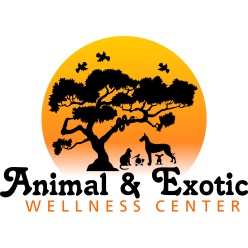 Animal Information: AvianAnimal Information: AvianAnimal Information: AvianAnimal Information: AvianPet’s Name:Pet’s Name:Date of Birth or age:Unknown:  If unknown, how long have you owned this animal:Date of Birth or age:Unknown:  If unknown, how long have you owned this animal:Date of Birth or age:Unknown:  If unknown, how long have you owned this animal:Species:Species:Color(s):Color(s):Color(s):GenderGenderGenderGenderGenderMale:             Female: 	       Female: 	       Female: 	       Unknown: 	Has your pet been seen at another clinic? Yes 		No Has your pet been seen at another clinic? Yes 		No Has your pet been seen at another clinic? Yes 		No If yes please list clinic name and city:If yes please list clinic name and city: